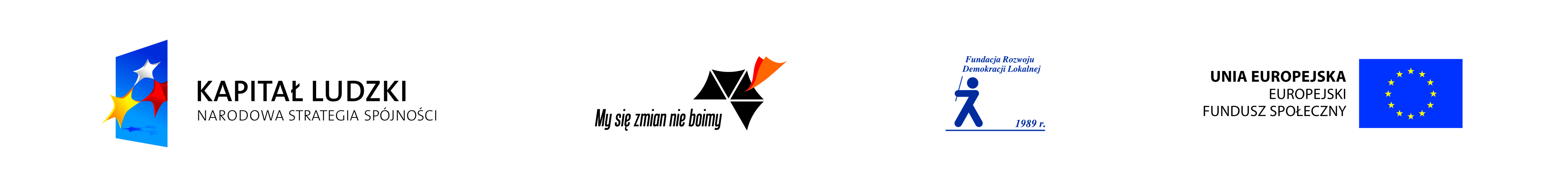 Opracował/a: Kosieradzka Anna, podinspektorZatwierdził/a: Stanisław Ładziak, Wójt Gminy 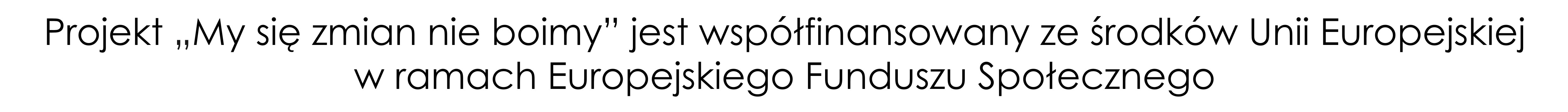 Karta usługi Nr 30WYMELDOWANIE W DRODZE DECYZJI ADMINISTRACYJNEJKarta usługi Nr 30WYMELDOWANIE W DRODZE DECYZJI ADMINISTRACYJNEJMIEJSCE ZAŁATWIENIA SPRAWYUrząd Gminy Paprotnia OSOBA WŁAŚCIWA DO ZAŁATWIENIA  SPRAWYKosieradzka AnnaSPOSÓB ZAŁATWIENIA SPRAWYzałatwienie sprawy poprzez wydanie decyzji w sprawie wymeldowania osoby. WYMAGANE DOKUMENTYpodanie o wymeldowanie, zawierające dane osoby podlegającej wymeldowaniu, uzasadnienie, wskazanie miejsca jej nowego pobytu,do wglądu dokument potwierdzający tytuł prawny do lokalu: wypis z księgi wieczystej, umowa cywilno-prawna, decyzja administracyjna, orzeczenie sądu lub inny dokument poświadczający tytuł prawny do lokal OPŁATY Opłata wynosi 10 złCZAS ZAŁATWIENIA SPRAWYtermin załatwienia sprawy - wydania decyzji administracyjnej – nie później niż w ciągu miesiąca, a w sprawach szczególnie skomplikowanych nie później niż w ciągu 2 miesięcy; termin ten może zostać przedłużony,TRYB ODWOŁAWCZYod decyzji  stronom postępowania przysługuje prawo złożenia odwołania do Wojewody Mazowieckiego, w terminie 14 dni od daty doręczenia tej decyzji, za pośrednictwem Wójta Gminy Paprotnia INNE INFORMACJEBrakFORMULARZ DO    POBRANIABrakPODSTAWA PRAWNAArt. 15 ust. 2, ustawy z dnia 10 kwietnia 1974 r. o ewidencji ludności i dowodach osobistych (t.j. Dz. U. 2006 r. Nr 139, poz. 993 z późn. zm.)